ObjectifsLe réseau VONK (Vrijblijvend OndersteuningsNetwerk voor gezinnen met jonge Kinderen) souhaite réduire la pauvreté des familles avec enfants de 0 à 3 ans. L'objectif de VONK est de créer des réseaux pour les familles bénéficiaires et pour l'organisation elle-même. Méthodologie, acteurs et partenairesLe CPAS de Dilbeek a créé VONK avec Kind & Gezin, le centre d'action globale (CAW) de Hal-Vilvoorde, le centre d'aide aux enfants et d'assistance aux familles (CKG) Sloebernest et le Welzijnsschakel Dilbeek. Le projet vise donc un groupe cible plus vaste que les seuls clients du CPAS. Les organisations partenaires vont au-devant des familles et leur offrent elles-mêmes un soutien. Pour être admises dans le projet, les familles sont évaluées sur la base de plusieurs facteurs de risque de pauvreté.Le projet comporte deux volets. Le premier volet est l'organisation de parcours d'accompagnement à domicile. L’adhésion est entièrement volontaire ; chaque famille peut à tout moment quitter le projet. Le CPAS en est la plaque tournante : il coordonne le travail des partenaires et fait en sorte que l'accompagnement reste pertinent par rapport à la demande, aux besoins et au rythme de la famille. Les autres organisations fournissent l’encadrement à partir de leurs propres missions et thématiques clés. Une concertation de fond est organisée tous les trois mois pour que les aidants restent sur la même longueur d'onde. Ces séances de concertation sont destinées à faciliter la coopération entre les organisations.Dans ses trajets d'accompagnement, VONK veut travailler sur l'autonomisation en améliorant la force des familles et de leur réseau social. Au début du parcours, une mini-enquête relative aux droits est systématiquement menée, après quoi VONK part de la demande de la famille et des éléments positifs qui y sont déjà présents. Le projet adopte une approche participative dont l'input des membres de la famille constitue le point de départ, et qui implique activement la famille dans le processus par un choix commun d'objectifs et d'actions. Enfin, le projet coopère avec le centre d'accompagnement des étudiants (CLB). Une fois que les enfants des familles participantes vont à l'école, les informations sont transmises au CLB en concertation avec la famille. Comme le CLB dispose de ces informations dès le départ, il peut fournir aux familles une aide préventive. Le réseau VONK évite ainsi qu'une famille ne prenne contact avec le CLB qu'après qu'un problème se soit posé.Le deuxième volet de VONK, ce sont les réunions mensuelles avec les parents. Elles visent à renforcer leurs compétences éducatives et à échanger les expériences. Ce sont les parents eux-mêmes qui déterminent le contenu et l’organisation des réunions. Ces réunions prennent, en alternance, la forme d’un après-midi d'échanges sur l'éducation et d’une activité. La travailleuse sociale du CPAS se charge de la coordination générale, tout en étant la personne de confiance des familles. Le CKG Sloebernest assure le contenu de la discussion des thèmes éducatifs choisis par les familles. Un bénévole du Welzijnsschakel participe à l'encadrement, à une conversation informelle et à un renvoi vers les activités de son organisation.Forme de participationPour VONK, c'est la participation du groupe cible qui constitue le fil conducteur des activités. Cette participation est surtout centrée sur les parents. Le groupe peut faire appel à un expert du vécu en pauvreté ou à des acteurs locaux qui travaillent dans ce domaine. La participation peut prendre la forme d'une information, de consultations, de conseils, voire de co-décision, en fonction de l'action. Les enfants eux-mêmes participent au projet dans une moindre mesure. VONK souhaite surtout donner aux enfants des chances de participer à la société en jouant sur l'accompagnement des parents. Il s'agit, d'une part, de participer à diverses activités de loisirs, comme des stages sportifs et des immersions linguistiques, et de l'autre de faire participer des enfants d'âge préscolaire, pour qui VONK favorise la participation aux classes d'accueil. Le projet est-il une forme structurelle de lutte contre la pauvreté ?Grâce à la participation des parents, les enfants ont plus de chances de s’intégrer à la société. VONK renforce les parents et leur donne voix au chapitre en matière d'accompagnement, de soutien et de fonctionnement du projet. VONK atténue ainsi le ressenti d'exclusion des familles et peut contribuer à briser le cercle vicieux de la pauvreté.Facteurs de succèsLe pilotage du CPAS Le CPAS pilote le projet et conclut avec les partenaires des accords pour réaliser l'accompagnement des familles. En même temps, les partenaires savent clairement à qui s'adresser pour leurs problèmes et questions.La coopération entre organisationsVONK améliore l'échange d'informations entre les organisations. Les partenaires apprennent à se connaître, ce qui les aide à mieux interagir et assure aux familles une assistance et un service personnalisés.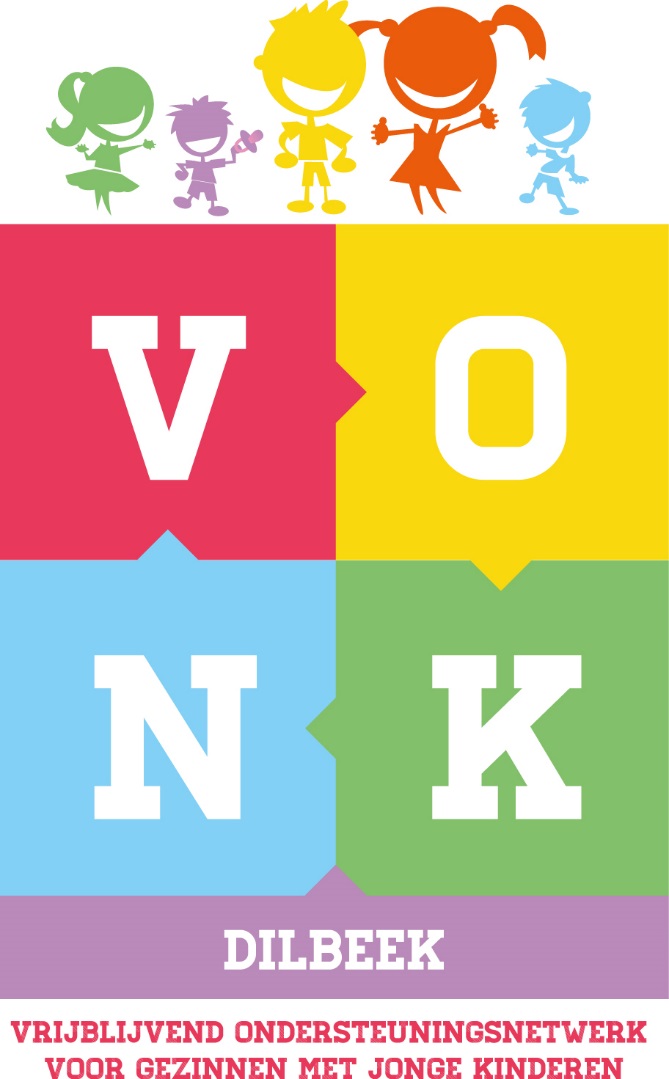 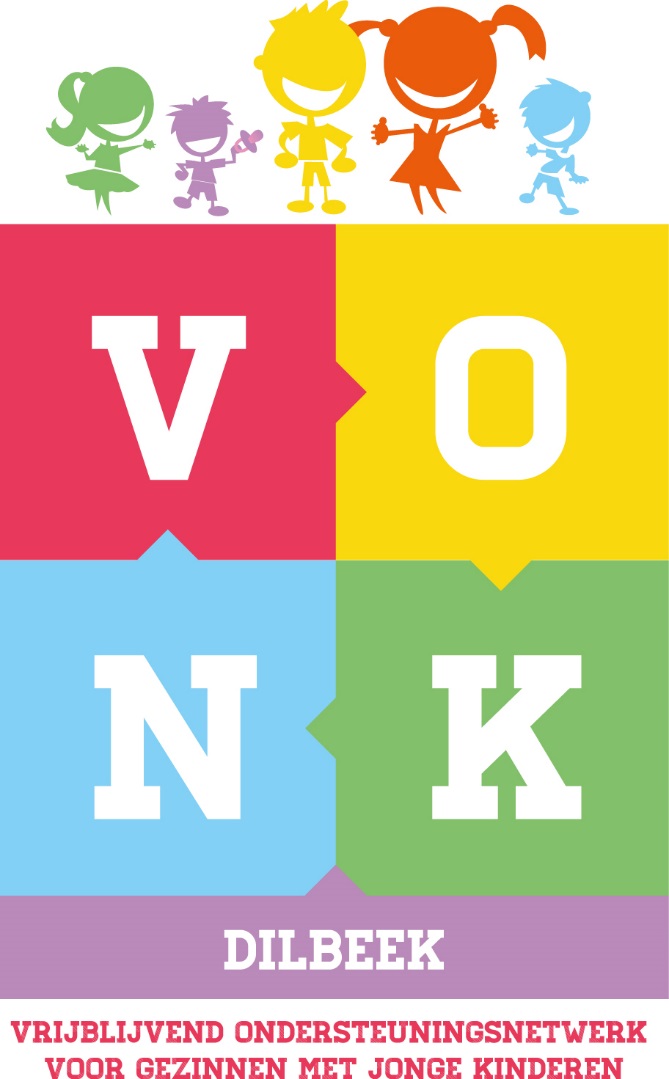 VONKVONKPorteur(s) de l'initiativeCPAS de DilbeekSite webhttps://www.dilbeek.be/Année de lancement2012Adressede Heetveldelaan 10Commune1700 DilbeekPersonne de contactIlse BaeckT02.451.43.98E vonk@ocmwdilbeek.beThèmeCitoyenneté, renforcement des droits, soutien à la parentalité, capital socialGroupe cibleFamilles avec enfants de 0 à 3 ansFinancementCommunauté flamande : lutte locale contre la pauvreté infantile